Moving from Primary 2 to Primary 3.My name is XXXXX.I go to XXXXXX Primary School.After the summer holidays I will be in Primary 3.All the boys and girls in my class will be Primary 3.Lots of things will be different when I am in Primary 3.I will be in a different classroom.I will line up in the primary 3 and 4 playground, near the extension.I will have a different cloakroom.I will have a different teacher. Her name is Mrs XXXXXX.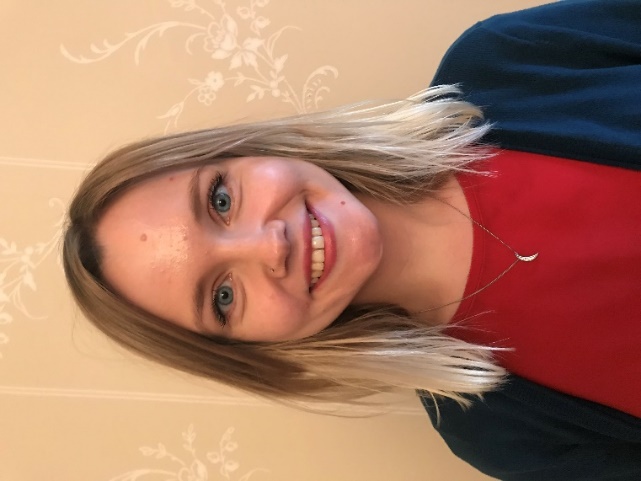 Sometimes I might feel worried because things are not the same as Primary 2.The teachers will help me if I do not know what to do. Here are some more people who can help me.It is always ok to ask for help.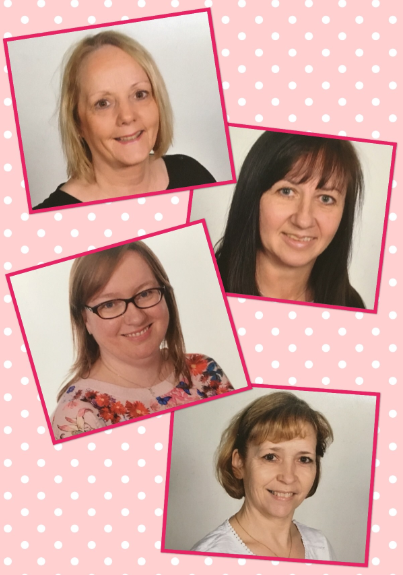         Mrs XXXXX                                                                                                                                                      Mrs XXXXX                                                                                                                  Mrs XXXXX                        Mrs XXXXXSome things will be the same.I will see many of my primary 2 friends in primary 3.Some things will be the same and some will be different. It is ok to be different. Usually it is ok being in Primary 3.